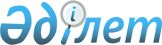 О бюджете сельского округа города Текели на 2021-2023 годыРешение Текелийского городского маслихата Алматинской области от 13 января 2021 года № 57-347. Зарегистрировано Департаментом юстиции Алматинской области 19 января 2021 года № 5873.
      Сноска. Вводится в действие с 01.01.2021 в соответствии с пунктом 3 настоящего решения.
      В соответствии c пунктом 2 статьи 9-1 Бюджетного кодекса Республики Казахстан от 4 декабря 2008 года, подпунктом 1) пункта 1 статьи 6 Закона Республики Казахстан от 23 января 2001 года "О местном государственном управлении и самоуправлении в Республике Казахстан", Текелийский городской маслихат РЕШИЛ:
      1. Утвердить бюджет Рудничного сельского округа на 2021-2023 годы согласно приложениям 1, 2 и 3 к настоящему решению соответственно, в том числе на 2021 год в следующих объемах:
      1) доходы 26 638 тысяч тенге, в том числе:
      налоговые поступления 2 328 тысяч тенге;
      неналоговые поступления 0 тенге;
      поступления от продажи основного капитала 0 тенге;
      поступления трансфертов 24 310 тысяч тенге;
      2) затраты 26 642 тысячи тенге;
      3) чистое бюджетное кредитование 0 тенге, в том числе:
      бюджетные кредиты 0 тенге;
      погашение бюджетных кредитов 0 тенге;
      4) сальдо по операциям с финансовыми активами 0 тенге, в том числе:
      приобретение финансовых активов 0 тенге;
      поступления от продажи финансовых активов государства 0 тенге;
      5) дефицит (профицит) бюджета (-) 4 тысячи тенге;
      6) финансирование дефицита (использование профицита) бюджета 4 тысячи тенге, в том числе:
      поступление займов 0 тенге;
      погашение займов 0 тенге;
      используемые остатки бюджетных средств 4 тысячи тенге.
      Сноска. Пункт 1 в редакции решения Текелийского городского маслихата Алматинской области от 13.12.2021 № 11-49 (вводится в действие с 01.01.2021).


      2. Контроль за исполнением настоящего решения возложить на постоянную комиссию Текелийского городского маслихата "По вопросам бюджета и экономики".
      3. Настоящее решение вводится в действие с 1 января 2021 года. Бюджет Рудничного сельского округа на 2021 год
      Сноска. Приложение 1 в редакции решения Текелийского городского маслихата Алматинской области от 13.12.2021 № 11-49 (вводится в действие с 01.01.2021). Бюджет Рудничного сельского округа на 2022 год Бюджет Рудничного сельского округа на 2023 год
					© 2012. РГП на ПХВ «Институт законодательства и правовой информации Республики Казахстан» Министерства юстиции Республики Казахстан
				
      Председатель сессии Текелийского

      городского маслихата

Н. Сибирякова

      Секретарь Текелийского

      городского маслихата

Н. Калиновский
Приложение 1 к решению Текелийского городского маслихата от 13 января 2021 года № 57-347
Категория
Категория
Категория
Сумма
(тысяч тенге)
Класс
Класс
Сумма
(тысяч тенге)
Подкласс
Подкласс
Сумма
(тысяч тенге)
Наименование
Сумма
(тысяч тенге)
1. Доходы
26 638
1
Налоговые поступления
2 328
01
Подоходный налог
17
2
Индивидуальный подоходный налог
17
04
Налоги на собственность
2 311
1
Налоги на имущество
22
3
Земельный налог
92
4
Налог на транспортные средства
2 197
4
Поступления трансфертов 
24 310
02
Трансферты из вышестоящих органов государственного управления
24 310
3
Трансферты из районного (города областного значения) бюджета
24 310
Функциональная группа
Функциональная группа
Функциональная группа
Функциональная группа
Функциональная группа
Сумма 
(тысяч тенге)
Функциональная подгруппа
Функциональная подгруппа
Функциональная подгруппа
Функциональная подгруппа
Сумма 
(тысяч тенге)
Администратор бюджетных программ
Администратор бюджетных программ
Администратор бюджетных программ
Сумма 
(тысяч тенге)
Программа
Программа
Сумма 
(тысяч тенге)
Наименование
Сумма 
(тысяч тенге)
2. Затраты
26 642
01
Государственные услуги общего характера
19 464
1
Представительные, исполнительные и другие органы, выполняющие общие функции государственного управления
19 464
124
Аппарат акима города районного значения, села, поселка, сельского округа
19 464
001
Услуги по обеспечению деятельности акима города районного значения, села, поселка, сельского округа
19 464
07
Жилищно-коммунальное хозяйство
4 389
3
Благоустройство населенных пунктов
4 389
124
Аппарат акима города районного значения, села, поселка, сельского округа
4 389
008
Освещение улиц населенных пунктов
2 654
009
Обеспечение санитарии населенных пунктов
282
011
Благоустройство и озеленение населенных пунктов
1 453
12
Транспорт и коммуникации
1 498
1
Автомобильный транспорт
1 498
124
Аппарат акима города районного значения, села, поселка, сельского округа
1 498
013
Обеспечение функционирования автомобильных дорог в городах районного значения, селах, поселках, сельских округах
1 498
13
Прочие
877
9
Прочие
877
124
Аппарат акима города районного значения, села, поселка, сельского округа
877
040
Реализация мероприятий для решения вопросов обустройства населенных пунктов в реализацию мер по содействию экономическому развитию регионов в рамках Программы развития регионов до 2020 года
877
15
Трансферты
414
1
Трансферты
414
124
Аппарат акима города районного значения, села, поселка, сельского округа
414
048
Возврат неиспользованных (недоиспользованных) целевых трансфертов
4
051
Целевые текущие трансферты из нижестоящего бюджета на компенсацию потерь вышестоящего бюджета в связи с изменением законодательства
410
Функциональная группа
Функциональная группа
Функциональная группа
Функциональная группа
Функциональная группа
Сумма
(тысяч тенге)
Функциональная подгруппа
Функциональная подгруппа
Функциональная подгруппа
Функциональная подгруппа
Сумма
(тысяч тенге)
Администратор бюджетных программ
Администратор бюджетных программ
Администратор бюджетных программ
Сумма
(тысяч тенге)
Программа
Программа
Сумма
(тысяч тенге)
Наименование
Сумма
(тысяч тенге)
3. Чистое бюджетное кредитование
0
Бюджетные кредиты
0
Категория
Категория
Категория
Категория
Сумма
(тысяч тенге)
Класс
Класс
Класс
Сумма
(тысяч тенге)
Подкласс
Подкласс
Сумма
(тысяч тенге)
Наименование
Сумма
(тысяч тенге)
Погашение бюджетных кредитов 
0
Функциональная группа
Функциональная группа
Функциональная группа
Функциональная группа
Функциональная группа
Сумма
(тысяч тенге)
Функциональная подгруппа
Функциональная подгруппа
Функциональная подгруппа
Функциональная подгруппа
Сумма
(тысяч тенге)
Администратор бюджетных программ
Администратор бюджетных программ
Администратор бюджетных программ
Сумма
(тысяч тенге)
Программа
Программа
Сумма
(тысяч тенге)
 Наименование
Сумма
(тысяч тенге)
4. Сальдо по операциям с финансовыми активами
0
Приобретение финансовых активов
0
Категория
Категория
Категория
Категория
Сумма
(тысяч тенге)
Класс
Класс
Класс
Сумма
(тысяч тенге)
Подкласс
Подкласс
Сумма
(тысяч тенге)
Наименование
Сумма
(тысяч тенге)
Поступления от продажи финансовых активов государства
0
Категория
Категория
Категория
Сумма
(тысяч тенге)
Класс
Класс
Сумма
(тысяч тенге)
Подкласс
Подкласс
Сумма
(тысяч тенге)
Наименование
Сумма
(тысяч тенге)
5. Дефицит (профицит) бюджета
-4
6. Финансирование дефицита (использование профицита) бюджета
4
8
Используемые остатки бюджетных средств
4
01
Остатки бюджетных средств
4
1
Свободные остатки бюджетных средств 
4
Функциональная группа
Функциональная группа
Функциональная группа
Функциональная группа
Функциональная группа
Сумма
(тысяч тенге)
Функциональная подгруппа
Функциональная подгруппа
Функциональная подгруппа
Функциональная подгруппа
Сумма
(тысяч тенге)
Администратор бюджетных программ
Администратор бюджетных программ
Администратор бюджетных программ
Сумма
(тысяч тенге)
Программа
Программа
Сумма
(тысяч тенге)
 Наименование
Сумма
(тысяч тенге)
Погашение займов
0Приложение 2 к решению Текелийского городского маслихата от 13 января 2021 года № 57-347
Категория
Категория
Категория
Сумма (тысяч тенге)
Класс
Класс
Сумма (тысяч тенге)
Подкласс
Подкласс
Сумма (тысяч тенге)
Наименование
Сумма (тысяч тенге)
1. Доходы
25 267
1
Налоговые поступления
2 490
01
Подоходный налог
99
2
Индивидуальный подоходный налог
99
04
Налоги на собственность
2 391
1
Налоги на имущество
23
3
Земельный налог
34
4
Налог на транспортные средства
2 334
4
Поступления трансфертов 
22 777
02
Трансферты из вышестоящих органов государственного управления
22 777
3
Трансферты из районного (города областного значения) бюджета
22 777
Функциональная группа
Функциональная группа
Функциональная группа
Функциональная группа
Функциональная группа
Сумма (тысяч тенге)
Функциональная подгруппа
Функциональная подгруппа
Функциональная подгруппа
Функциональная подгруппа
Сумма (тысяч тенге)
Администратор бюджетных программ
Администратор бюджетных программ
Администратор бюджетных программ
Сумма (тысяч тенге)
Программа
Программа
Сумма (тысяч тенге)
 Наименование
Сумма (тысяч тенге)
2. Затраты
25 267
01
Государственные услуги общего характера
17 930
1
Представительные, исполнительные и другие органы, выполняющие общие функции государственного управления
17 930
124
Аппарат акима города районного значения, села, поселка, сельского округа
17 930
001
Услуги по обеспечению деятельности акима города районного значения, села, поселка, сельского округа
17 930
07
Жилищно-коммунальное хозяйство
4 819
3
Благоустройство населенных пунктов
4 819
124
Аппарат акима города районного значения, села, поселка, сельского округа
4 819
008
Освещение улиц населенных пунктов
2 786
009
Обеспечение санитарии населенных пунктов
296
011
Благоустройство и озеленение населенных пунктов
1 737
12
Транспорт и коммуникации
1 591
1
Автомобильный транспорт
1 591
124
Аппарат акима города районного значения, села, поселка, сельского округа
1 591
013
Обеспечение функционирования автомобильных дорог в городах районного значения, селах, поселках, сельских округах
1 591
13
Прочие
927
9
Прочие
927
124
Аппарат акима города районного значения, села, поселка, сельского округа
927
040
Реализация мероприятий для решения вопросов обустройства населенных пунктов в реализацию мер по содействию экономическому развитию регионов в рамках Государственной программы развития регионов до 2025 года
927
Функциональная группа
Функциональная группа
Функциональная группа
Функциональная группа
Функциональная группа
Сумма (тысяч тенге) 
Функциональная подгруппа
Функциональная подгруппа
Функциональная подгруппа
Функциональная подгруппа
Сумма (тысяч тенге) 
Администратор бюджетных программ
Администратор бюджетных программ
Администратор бюджетных программ
Сумма (тысяч тенге) 
Программа
Программа
Сумма (тысяч тенге) 
 Наименование
Сумма (тысяч тенге) 
3. Чистое бюджетное кредитование
0
Бюджетные кредиты
0
Категория
Категория
Категория
Категория
Сумма (тысяч тенге)
Класс
Класс
Класс
Сумма (тысяч тенге)
Подкласс
Подкласс
Сумма (тысяч тенге)
Наименование
Сумма (тысяч тенге)
Погашение бюджетных кредитов 
0
Функциональная группа
Функциональная группа
Функциональная группа
Функциональная группа
Функциональная группа
Сумма (тысяч тенге)
Функциональная подгруппа
Функциональная подгруппа
Функциональная подгруппа
Функциональная подгруппа
Сумма (тысяч тенге)
Администратор бюджетных программ
Администратор бюджетных программ
Администратор бюджетных программ
Сумма (тысяч тенге)
Программа
Программа
Сумма (тысяч тенге)
Наименование
Сумма (тысяч тенге)
4. Сальдо по операциям с финансовымиактивами
0
Приобретение финансовых активов
0
Категория
Категория
Категория
Категория
Сумма (тысяч тенге)
Класс
Класс
Класс
Сумма (тысяч тенге)
Подкласс
Подкласс
Сумма (тысяч тенге)
Наименование
Сумма (тысяч тенге)
Поступления от продажи финансовых активов государства
0
Категория
Категория
Категория
Сумма (тысяч тенге)
Класс
Класс
Сумма (тысяч тенге)
Подкласс
Подкласс
Сумма (тысяч тенге)
 Наименование
Сумма (тысяч тенге)
5. Дефицит (профицит) бюджета
0
6. Финансирование дефицита (использование профицита) бюджета
0
7
Поступления займов
0
8
Используемые остатки бюджетных средств
0
Функциональная группа
Функциональная группа
Функциональная группа
Функциональная группа
Функциональная группа
Сумма (тысяч тенге)
Функциональная подгруппа
Функциональная подгруппа
Функциональная подгруппа
Функциональная подгруппа
Сумма (тысяч тенге)
Администратор бюджетных программ
Администратор бюджетных программ
Администратор бюджетных программ
Сумма (тысяч тенге)
Программа
Программа
Сумма (тысяч тенге)
 Наименование
Сумма (тысяч тенге)
Погашение займов
0Приложение 3 к решению Текелийского городского маслихата от 13 января 2021 года № 57-347
Категория
Категория
Категория
Класс
Класс
Сумма
Подкласс
Подкласс
(тысяч тенге)
Наименование
1. Доходы
26 318
1
Налоговые поступления
2 664
01
Подоходный налог
106
2
Индивидуальный подоходный налог
106
04
Налоги на собственность
2 558
1
Налоги на имущество
25
3
Земельный налог
35
4
Налог на транспортные средства
2 498
4
Поступления трансфертов 
23 654
02
Трансферты из вышестоящих органов государственного управления
23 654
3
Трансферты из районного (города областного значения) бюджета
23 654
Функциональная группа
Функциональная группа
Функциональная группа
Функциональная группа
Функциональная группа
Сумма (тысяч тенге)
Функциональная подгруппа
Функциональная подгруппа
Функциональная подгруппа
Функциональная подгруппа
Сумма (тысяч тенге)
Администратор бюджетных программ
Администратор бюджетных программ
Администратор бюджетных программ
Сумма (тысяч тенге)
Программа
Программа
Сумма (тысяч тенге)
 Наименование
Сумма (тысяч тенге)
2. Затраты
26 318
01
Государственные услуги общего характера
18 661
1
Представительные, исполнительные и другие органы, выполняющие общие функции государственного управления
18 661
124
Аппарат акима города районного значения, села, поселка, сельского округа
18 661
001
Услуги по обеспечению деятельности акима города районного значения, села, поселка, сельского округа
18 661
07
Жилищно-коммунальное хозяйство
5 060
3
Благоустройство населенных пунктов
5 060
124
Аппарат акима города районного значения, села, поселка, сельского округа
5 060
008
Освещение улиц населенных пунктов
2 926
009
Обеспечение санитарии населенных пунктов
311
011
Благоустройство и озеленение населенных пунктов
1 823
12
Транспорт и коммуникации
1 670
1
Автомобильный транспорт
1 670
124
Аппарат акима города районного значения, села, поселка, сельского округа
1 670
013
Обеспечение функционирования автомобильных дорог в городах районного значения, селах, поселках, сельских округах
1 670
13
Прочие
927
9
Прочие
927
124
Аппарат акима города районного значения, села, поселка, сельского округа
927
040
Реализация мероприятий для решения вопросов обустройства населенных пунктов в реализацию мер по содействию экономическому развитию регионов в рамках Государственной программы развития регионов до 2025 года
927
Функциональная группа
Функциональная группа
Функциональная группа
Функциональная группа
Функциональная группа
Сумма (тысяч тенге)
Функциональная подгруппа
Функциональная подгруппа
Функциональная подгруппа
Функциональная подгруппа
Сумма (тысяч тенге)
Администратор бюджетных программ
Администратор бюджетных программ
Администратор бюджетных программ
Сумма (тысяч тенге)
Программа
Программа
Сумма (тысяч тенге)
Наименование
Сумма (тысяч тенге)
3. Чистое бюджетное кредитование
0
Бюджетные кредиты
0
Категория
Категория
Категория
Категория
Сумма (тысяч тенге)
Класс
Класс
Класс
Сумма (тысяч тенге)
Подкласс
Подкласс
Сумма (тысяч тенге)
Наименование
Погашение бюджетных кредитов 
0
Функциональная группа
Функциональная группа
Функциональная группа
Функциональная группа
Функциональная группа
Сумма (тысяч тенге)
Функциональная подгруппа
Функциональная подгруппа
Функциональная подгруппа
Функциональная подгруппа
Сумма (тысяч тенге)
Администратор бюджетных программ
Администратор бюджетных программ
Администратор бюджетных программ
Сумма (тысяч тенге)
Программа
Программа
Сумма (тысяч тенге)
 Наименование
Сумма (тысяч тенге)
4. Сальдо по операциям с финансовымиактивами
0
Приобретение финансовых активов
0
Категория
Категория
Категория
Категория
Сумма (тысяч тенге)
Класс
Класс
Класс
Сумма (тысяч тенге)
Подкласс
Подкласс
Сумма (тысяч тенге)
Наименование
Сумма (тысяч тенге)
Поступления от продажи финансовых активов государства
0
Категория
Категория
Категория
Сумма (тысяч тенге)
Класс
Класс
Сумма (тысяч тенге)
Подкласс
Подкласс
Сумма (тысяч тенге)
Наименование
Сумма (тысяч тенге)
5. Дефицит (профицит) бюджета
0
6. Финансирование дефицита (использование профицита) бюджета
0
7
Поступления займов
0
8
Используемые остатки бюджетных средств
0
Функциональная группа
Функциональная группа
Функциональная группа
Функциональная группа
Функциональная группа
Сумма (тысяч тенге)
Функциональная подгруппа
Функциональная подгруппа
Функциональная подгруппа
Функциональная подгруппа
Сумма (тысяч тенге)
Администратор бюджетных программ
Администратор бюджетных программ
Администратор бюджетных программ
Сумма (тысяч тенге)
Программа
Программа
Сумма (тысяч тенге)
 Наименование
Сумма (тысяч тенге)
Погашение займов
0